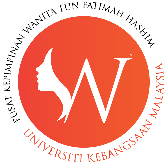 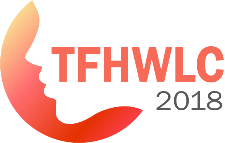 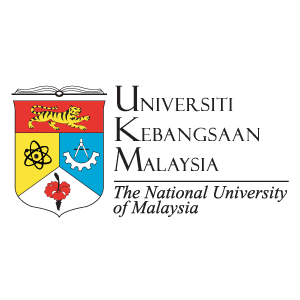 TUN FATIMAH HASHIM WOMEN LEAD CONFERENCE 201812-13th NOVEMBER 2018HOTEL PURI PUJANGGA, UKMREGISTRATION FORMNote: Payment should be made payable to: Acc. Name: UNIVERSITI KEBANGSAAN MALAYSIA; Bank: CIMB BANK BERHAD; Acc. Number: 8002234307; Swift Code: CIBB MYKL. Please email the Registration Form and a copy of proof of payment (Bank Draft/Bank Transfer/Telegraphic Transfer) to the conference secretariat at tppkw@ukm.edu.myPresenter/Participant InformationPresenter/Participant InformationPresenter/Participant InformationPresenter/Participant InformationPresenter/Participant InformationPresenter/Participant InformationPresenter/Participant InformationPresenter/Participant InformationPresenter/Participant InformationPresenter/Participant InformationTitle:Title:Title:Name:Name:Name:Name:Name:Name:Name:Organisation:Organisation:Organisation:Organisation:Organisation:Organisation:Organisation:Organisation:Organisation:Organisation:Address:Address:Address:Address:Address:Address:Address:Address:Address:Address:Phone: Phone: Phone: Fax:Fax:Fax:Fax:Fax:Fax:Fax:Email:Email:Email:Email:Email:Email:Email:Email:Email:Email:Please tick (√) to indicate type of registrationPlease tick (√) to indicate type of registrationPlease tick (√) to indicate type of registrationPlease tick (√) to indicate type of registrationPlease tick (√) to indicate type of registrationPlease tick (√) to indicate type of registrationPlease tick (√) to indicate type of registrationPlease tick (√) to indicate type of registrationPlease tick (√) to indicate type of registrationPlease tick (√) to indicate type of registrationPresenterPresenterPresenterPresenterPresenterParticipantParticipantParticipantParticipantParticipantLocal (RM500.00)Local (RM500.00)Local (RM500.00)Local (RM500.00)Local (RM250.00)Local (RM250.00)Local (RM250.00)Local (RM250.00)Student (RM250.00)Student (RM250.00)Student (RM250.00)Student (RM250.00)Student (RM100.00)Student (RM100.00)Student (RM100.00)Student (RM100.00)International (USD200.00)International (USD200.00)International (USD200.00)International (USD200.00)International (USD150.00)International (USD150.00)International (USD150.00)International (USD150.00)Title of Research (Presenter):Title of Research (Presenter):Title of Research (Presenter):Title of Research (Presenter):Title of Research (Presenter):Title of Research (Presenter):Title of Research (Presenter):Title of Research (Presenter):Title of Research (Presenter):Title of Research (Presenter):Please tick (√) Method of PaymentPlease tick (√) Method of PaymentPlease tick (√) Method of PaymentPlease tick (√) Method of PaymentPlease tick (√) Method of PaymentPlease tick (√) Method of PaymentPlease tick (√) Method of PaymentPlease tick (√) Method of PaymentPlease tick (√) Method of PaymentPlease tick (√) Method of PaymentBank DraftBank TransferBank TransferBank TransferBank TransferBank TransferTelegraphic TransferPayment Details:      Bank Draft No. ______________________         Transaction No. ______________________Payment Details:      Bank Draft No. ______________________         Transaction No. ______________________Payment Details:      Bank Draft No. ______________________         Transaction No. ______________________Payment Details:      Bank Draft No. ______________________         Transaction No. ______________________Payment Details:      Bank Draft No. ______________________         Transaction No. ______________________Payment Details:      Bank Draft No. ______________________         Transaction No. ______________________Payment Details:      Bank Draft No. ______________________         Transaction No. ______________________Payment Details:      Bank Draft No. ______________________         Transaction No. ______________________Payment Details:      Bank Draft No. ______________________         Transaction No. ______________________Payment Details:      Bank Draft No. ______________________         Transaction No. ______________________Signature:Signature:Signature:Signature:Signature:Signature:Date:Date:Date:Date: